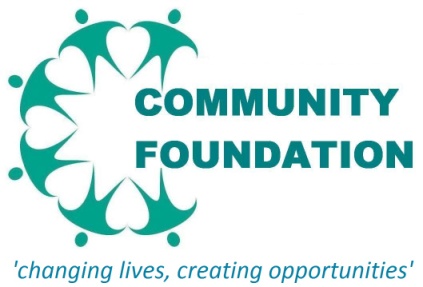 Job Title: Admin Assistant (Apprenticeship)		Salary: £97.50 per week netLocation: Community Foundation 2nd floor BMDC, 148 Berners Street, Lozells B192DRDuration:		Temporary contract ends 31 March 2013Holiday entitlement:   25 days per annum + public holidaysHours of Work:  	37.5 hours per week Qualifications:  	GCSE grade A-C in Maths, English & IT or equivalent gradesAge:			16-18 years oldClosing Date for Applications: 6pm Friday 10 February 2012.  Please email you CV to:  cdtfoundation@aol.comEmployer  Community Foundation is a grassroots voluntary organisation supporting people, in particular the BME and Muslim community, to improve their conditions and creating opportunities for people to reach their full potential.  Our core work streams are:develop targeted provisions for young people encourage civic participation, engagement and volunteering of marginalised communities.establish community cohesion and tolerance between communitiespromote healthy living through advice, information and encouragement to become active and live healthyprovide education and training to up skill people who have not benefitted from mainstream educationFurther info about us can be found on our web wite: www.communityfoundation.yolasite.com. Contact Nozmul Hussain 0121 370 6133 / 0782 893 1050 to discuss this vacancy.Vacancy Description   This is an excellent opportunity to be part of a new community organisation.  We are looking for an enthusiastic person eager to learn and help. This is a full time apprenticeship job for an Admin Assistant. The role includes: General administrative and clerical support  Deal with telephone queries, take messages, screen and direct callsDeal with queries from the public and organisations in a pleasant and professional mannerTyping and processing letters/emails & invoice Filing documents and updating files manually and electronicallyMaintain diary & schedule appointments Organising room bookingReceive and sort mail and deliveriesto assist in the preparation/revision of internal paperwork/reportsTraining to be provided: City & Guilds full framework Level 2/3 qualification including Key Skills Numeracy and Literacy Skills Required   You need to be a dynamic and enthusiastic worker who enjoys the challenges of working in a team environment. The successful candidate will show that they have excellent organisational and communication skills, the ability to prioritise, good listening skills, knowledge of IT Applications, excellent time keeping and punctuality and be smartly dressed.Future Prospects: To go on to NVQ Level 3 Business Administration or full time paid employment 